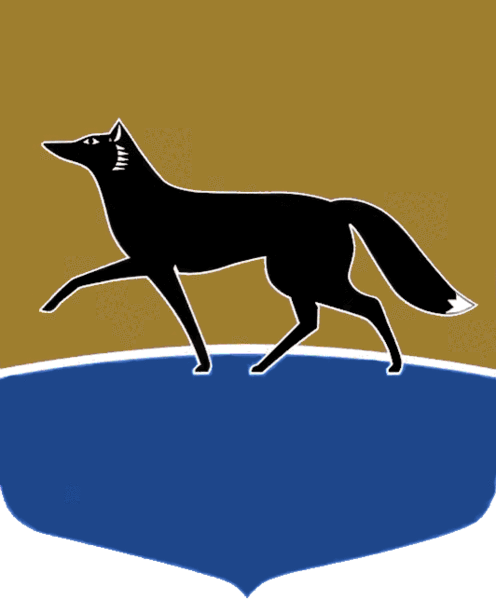 Принято на заседании Думы 25 октября 2023 года№ 448-VII ДГО внесении изменений 
в решение Думы города 
от 27.08.2021 № 791-VI ДГ 
«О департаменте имущественных и земельных отношений Администрации города»В соответствии с подпунктом 22 пункта 2 статьи 31, пунктом 6 статьи 35 Устава муниципального образования городской округ Сургут 
Ханты-Мансийского автономного округа – Югры, решением Думы города 
от 01.03.2011 № 862-IV  ДГ «О структуре Администрации города» 
Дума города РЕШИЛА:1.	Внести в решение Думы города от 27.08.2021 № 791-VI ДГ 
«О департаменте имущественных и земельных отношений Администрации города» (в редакции от 04.10.2022 № 187-VII ДГ) изменения, признав утратившими силу подпункт «д» пункта 3 части 2 статьи 2, пункты 
25, 26 части 2 статьи 3 приложения к решению.2. Администрации города привести свои правовые акты в соответствие с настоящим решением.3. Настоящее решение вступает в силу с 01.01.2024.	Председатель Думы города							М.Н. Слепов «25» октября 2023 г.